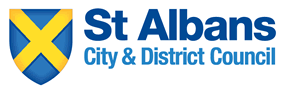 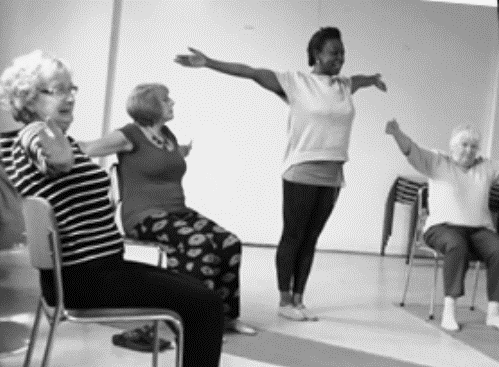 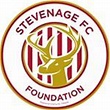 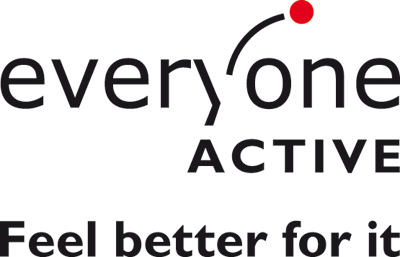 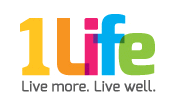 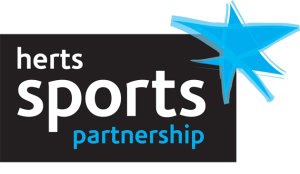 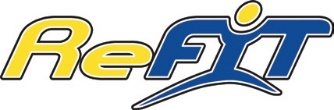 The table below provides a snapshot of weekly sessions taking place throughout the district along with contact details to help you find out more. All classes are available on a PAYG basis (excluding Abbey View Golf Society sessions). Discounts may be available for Leisure Site members.DayTimeActivitySiteContactMonday10:00 – 11:00Chair Exercise ClassSt Julian’s Hall, SopwellCall 01727 819 358 or email Rowell.Gordon@1Life.co.ukMonday10:00 – 12:00Love to DanceHoly Trinity Church, FrogmoreFREE trial sessionCall 01727 819 358 or email Rowell.Gordon@1Life.co.ukMonday10:00 – 11:00Ladies Community TennisBatchwood Sports Centre01727 844250Monday10:00 – 11:0050+ BadmintonBatchwood Sports Centre01727 844250Monday10:00 – 12:0050+ BadmintonWestminster Lodge 01727 736080Monday10:15 – 11:1550+ GymBatchwood Sports Centre01727 844250Monday11:00 – 11:45Aqua 50+Harpenden Pool01582 767722Monday11:30 – 12:15Body Conditioning 50+Harpenden Sports Centre01582 767722Monday13:30 – 14:30BowlesRedbourn Leisure Centre01582 626202Monday14:30 – 15:25Heart BeatsWestminster Lodge 01727 736080Monday14:30 – 15:30Walking NetballWestminster Lodge 01727 736080Monday19:30 – 11:15Senior Cycling (Spin)Westminster Lodge 01727 736080Tuesday09:00Abbey View Golf SocietyAbbey View Golf & TrackFREE Trial sessionabbeyviewgolf@gmail.comTuesday09:30 – 10:25Forever FitWestminster Lodge 01727 736080Tuesday09:30 – 12:00BadmintonRedbourn Leisure Centre01582 626202Tuesday10:00 – 11:00Ladies Community TennisBatchwood Leisure Centre01727 844250Tuesday10:00 – 12:00Senior Table TennisWestminster Lodge 01727 736080Tuesday10:15 – 11:1550+ GymBatchwood Sports Centre01727 844250Tuesday10:30 – 11:00Young at Heart (Swim)Westminster Lodge 01727 736080Tuesday11:15 – 12:15YogaCotlandswick Leisure Centre01727 822447Tuesday12:30 – 13:30BowlesRedbourn Leisure Centre01582 626202Wednesday09:30 – 10:30PilatesCotlandswick Leisure Centre01727 822447Wednesday10:00 – 12:00No Strings BadmintonWestminster Lodge 01727 736080Wednesday10:00 – 11:00Ladies Community TennisBatchwood Sports Centre01727 844250Wednesday10:15 – 11:1550+ GymBatchwood Sports Centre01727 844250Wednesday10:30 – 11:15Aerobics 50+Harpenden Sports Centre01582 767722Wednesday11:30 – 12:25Senior CircuitsWestminster Lodge 01727 736080Wednesday13:45 – 14:45Chair YogaHarpenden Sports CentreCall 01727 819 358 or email Rowell.Gordon@1Life.co.uk Wednesday19:00 – 20:0050+ BasketballWestminster Lodge 01727 736080Thursday09:00Abbey View Golf SocietyAbbey View Golf & TrackFREE Trial sessionabbeyviewgolf@gmail.comThursday10:00 – 11:0050+ Body ConditioningCotlandswick Leisure Centre01727 822447Thursday10:00 – 11:0050+ BadmintonBatchwood Sports Centre01727 844250Thursday10:30 – 11:15Aerobics 50+Harpenden Sports Centre01582 767722Thursday11:30 – 12:30Love to DanceLondon Colney Baptist ChurchFREE trial sessionCall 01727 819 358 or email Rowell.Gordon@1Life.co.uk Thursday11:45 – 12:30Aqua 50+Harpenden Pool01582 767722Friday09:30 – 10:30PilatesCotlandswick Leisure Centre01727 822447Friday10:00 – 12:00No Strings BadmintonWestminster Lodge 01727 736080Friday10:00 – 13:00BadmintonRedbourn Leisure Centre01582 626202Friday10:00 – 11:00Adult Community TennisBatchwood Sports Centre01727 844250Friday10:15 – 11:1550+ GymBatchwood Sports Centre01727 844250Friday10:15 – 11:00Low Impact Total ToningWestminster Lodge 01727 736080Friday11:30 – 13:00Strength and Balance ClassesJubilee CentreFirst 12 weeks FREECall 01428 223 223 or email hannahm@stevengaefc.com for more informationFriday12:00 – 13:00PickleballWestminster Lodge01727 736080